STŘEDNÍ PRŮMYSLOVÁ ŠKOLA A OBCHODNÍ AKADEMIE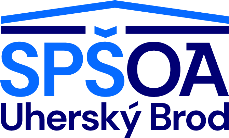                                UHERSKÝ BROD                             Nivnická 1781, 688 01 Uherský BrodUČEBNÍ PLÁNZaměření: Veřejná správa a právoStudijní obor:	68-43-M/01	    Veřejnosprávní činnost Denní studium absolventů základní školyPoznámka: Z  povinně volitelných předmětů si studenti vyberou:ve 4. ročníku 1 předmět z povinně volitelných předmětů (celkem 2 hodiny)Vzdělání pro život__________________________           										STŘEDNÍ PRŮMYSLOVÁ ŠKOLA A OBCHODNÍ AKADEMIE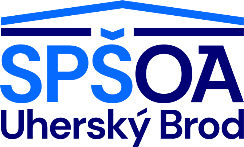                                UHERSKÝ BROD                                 Nivnická 1781, 688 01 Uherský BrodUČEBNÍ PLÁN Zaměření: Veřejná správa a informační systémyStudijní obor:	68-43-M/01	    Veřejnosprávní činnost Denní studium absolventů základní školyPoznámka: Z  povinně volitelných předmětů si studenti vyberou:ve 4. ročníku 1 předmět z povinně volitelných předmětů (celkem 2 hodiny)Vzdělání pro život__________________________           										 Kategorie a názvy vyučovacích předmětůZkratkaPočet týdenních vyučovacích hodin v ročníkuPočet týdenních vyučovacích hodin v ročníkuPočet týdenních vyučovacích hodin v ročníkuPočet týdenních vyučovacích hodin v ročníkuPočet týdenních vyučovacích hodin v ročníkuKategorie a názvy vyučovacích předmětů1.2.3.4.CelkemA) Všeobecně vzdělávací předměty:    Český jazyk a literatura     Cizí jazyk I.     Cizí jazyk II.     Etická výchova     Dějepis     Občanská nauka     Základy přírodních věd     Zeměpis     Matematika      Tělesná výchova     Informační a komunikační technologieCJLCIJCIJETVDEJOBNZPVZEMMATTEVICT3421212-42234211122321442--1--321442-----32-14168233421384B) Odborné předměty:     Právo     Veřejná správa      Seminář z veřejné správy      Ekonomika      Účetnictví     Účetnictví na počítači          Aplikační programy ve VES      Písemná a elektronická komunikace                                                                                                                           Virtuální úřad     Právní dokumentace     Seminář z práva     PraxeC) Povinně volitelné předměty:     Matematický seminář     Konverzace v cizím jazycePRVVESSVEEKOUCEUPOAPSPEKVUPDSPRPXMASKCJ33-2---2------    23-22--2------22112-22-213--221122-1222-22910266227243322Celkem hodin3333n
2 týdny35n
2 týdny34135Souvislá praxe 4 týdny3333n
2 týdny35n
2 týdny34135Kategorie a názvy vyučovacích předmětůZkratkaPočet týdenních vyučovacích hodin v ročníkuPočet týdenních vyučovacích hodin v ročníkuPočet týdenních vyučovacích hodin v ročníkuPočet týdenních vyučovacích hodin v ročníkuPočet týdenních vyučovacích hodin v ročníkuKategorie a názvy vyučovacích předmětů1.2.3.4.CelkemA) Všeobecně vzdělávací předměty:    Český jazyk a literatura     Cizí jazyk I.     Cizí jazyk II.     Etická výchova     Dějepis     Občanská nauka     Základy přírodních věd     Zeměpis     Matematika      Tělesná výchova     Informační a komunikační technologieCJLCIJCIJETVDEJOBNZPVZEMMATTEVICT3421212-42234211122321442--1--321442-----32-14168233421384B) Odborné předměty:     Právo     Veřejná správa      Seminář z veřejné správy (Cvičení)     Ekonomika      Účetnictví     Účetnictví na počítači          Aplikační programy ve VES      Písemná a elektronická komunikace                                                                                                                           Virtuální úřad     Informační systémy     Kyberbezpečnost IS     Mediální komunikace     PraxeC) Povinně volitelné předměty:     Matematický seminář     Konverzace v cizím jazycePRVVESSVEEKOUCEUPOAPSPEKVUISKYMEDPXMASKCJ33-2---2------    23-22--2------22112-22-2-13--221122-12211-22910     2662272412322Celkem hodin3333n
2 týdny35n
2 týdny34135Souvislá praxe 4 týdny3333n
2 týdny35n
2 týdny34135